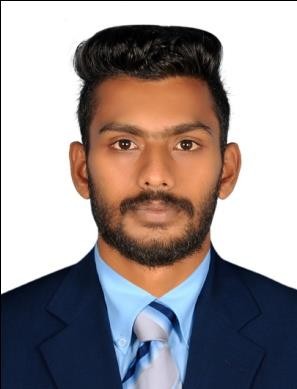 CURRICULAM VITAEASLAMEmail id: aslam-395828@gulfjobseeker.com To seek a challenging career in a progressive, professionally managed Financial Institution, which provides continuous growth and excellent opportunities for enthusiastic, hard-working and honest employees.Accounting AssistantHOSPITAL05/08/2016 to 15/09/2018Job ResponsibilitiesAssist finance manager.Bank related tasks accomplishing.Being a part to excise, CST, VAT works and G.S.T.Generating delivery note, E-declaration, tax utilization documents.Monitoring the day to day attendance &Payroll.Business Devolopment ExecutiveEvent Management & Wedding Planners in KeralaFor the period of 3 yearsJob Responsibilities To maintain and grow food & beverage sales from existing client baseTo develop an effective sales strategy to attract new & additional catering sales, in conjunction with the Venue’s sector sales teamTo create and prepare banqueting proposals for potential customers.Meet and exceed all agreed sales targets set by the Sales managerINTERNSHIPSRAVIZ RESORT IN KERALA (1 MONTH)UDAY SAMUDRA IN KERALA (1 MONTHB.COM WITH HOTEL MANGEMENT  from Kerala University.Plus 2(HSE) from GOVT HSS ALAMCODE, Board of Higher Secondary Education, KeralaSSLC from Board of Public Examinations,Diploma In Indian And Foreign AccountingCertificate In Retail &Logistics ManagementDOA (diploma in office automation)Quick LearnerLeadershipGood team leaderDate of Birth	:	16/03/1994Gender	:	MaleNationality	:	IndianMarital Status	:	SinglePassport Expiry	:	26/07/2025Languages Known	:	English, Malayalam, HindiReligion	:	Islam, MuslimI, Aslam, hereby declare that all the statement made in the resume is true to the best of my knowledge and nothing has been concealed there from.Aslam Date :Place : ABUDHABI